This application is for sewer extensions involving gravity sewers, pump stations and force mains, or any combination thereof.  The applicant and the design engineer must certify that the project meets the requirements of 15A NCAC 02T and that plans, specifications and supporting documents have been prepared in accordance with 15A NCAC 02T, Fayetteville PWC Minimum Design Criteria, and good engineering practices.North Carolina Professional Engineer's seal, signature, and date: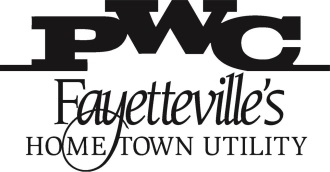 Fayetteville Public Works Commission
Water Resources Engineering DepartmentFayetteville Public Works Commission
Water Resources Engineering DepartmentFayetteville Public Works Commission
Water Resources Engineering DepartmentApplication for Sanitary Sewer system ExtensionApplication for Sanitary Sewer system ExtensionApplication for Sanitary Sewer system ExtensionPWC Permit #I. Applicant and General Project InformationI. Applicant and General Project InformationI. Applicant and General Project InformationI. Applicant and General Project InformationI. Applicant and General Project InformationI. Applicant and General Project InformationI. Applicant and General Project InformationI. Applicant and General Project Information1.2.3.Signing Official per 15A NCAC 2T .0106(b)Signing Official per 15A NCAC 2T .0106(b)Signing Official per 15A NCAC 2T .0106(b)Signing Official per 15A NCAC 2T .0106(b)Signing Official per 15A NCAC 2T .0106(b)Signing Official per 15A NCAC 2T .0106(b)Signing Official per 15A NCAC 2T .0106(b)4.5.6.Applicant Type:	Corporation                                 General Partnership                   Individual	Privately-Owned Public Utility  Municipal                                  State/County	Federal                                        Other: Applicant Type:	Corporation                                 General Partnership                   Individual	Privately-Owned Public Utility  Municipal                                  State/County	Federal                                        Other: Applicant Type:	Corporation                                 General Partnership                   Individual	Privately-Owned Public Utility  Municipal                                  State/County	Federal                                        Other: Applicant Type:	Corporation                                 General Partnership                   Individual	Privately-Owned Public Utility  Municipal                                  State/County	Federal                                        Other: Applicant Type:	Corporation                                 General Partnership                   Individual	Privately-Owned Public Utility  Municipal                                  State/County	Federal                                        Other: Applicant Type:	Corporation                                 General Partnership                   Individual	Privately-Owned Public Utility  Municipal                                  State/County	Federal                                        Other: Applicant Type:	Corporation                                 General Partnership                   Individual	Privately-Owned Public Utility  Municipal                                  State/County	Federal                                        Other: If a corporation or LLC, submit documentation indicating the Applicant is registered for business with the North Carolina Secretary of StateIf the Applicant is a Partnership or d/b/a, submit a copy of the certificate filed with the Register of Deeds in the county of businessIf a corporation or LLC, submit documentation indicating the Applicant is registered for business with the North Carolina Secretary of StateIf the Applicant is a Partnership or d/b/a, submit a copy of the certificate filed with the Register of Deeds in the county of businessIf a corporation or LLC, submit documentation indicating the Applicant is registered for business with the North Carolina Secretary of StateIf the Applicant is a Partnership or d/b/a, submit a copy of the certificate filed with the Register of Deeds in the county of businessIf a corporation or LLC, submit documentation indicating the Applicant is registered for business with the North Carolina Secretary of StateIf the Applicant is a Partnership or d/b/a, submit a copy of the certificate filed with the Register of Deeds in the county of businessIf a corporation or LLC, submit documentation indicating the Applicant is registered for business with the North Carolina Secretary of StateIf the Applicant is a Partnership or d/b/a, submit a copy of the certificate filed with the Register of Deeds in the county of businessIf a corporation or LLC, submit documentation indicating the Applicant is registered for business with the North Carolina Secretary of StateIf the Applicant is a Partnership or d/b/a, submit a copy of the certificate filed with the Register of Deeds in the county of businessIf a corporation or LLC, submit documentation indicating the Applicant is registered for business with the North Carolina Secretary of StateIf the Applicant is a Partnership or d/b/a, submit a copy of the certificate filed with the Register of Deeds in the county of business7.Application/Project Status:	Proposed (New Permit)         Existing Permit/ProjectIf a modification, provide existing permit number:  and issued date:  For modifications, also attach a detailed narrative description that includes the following:  Identify the previously permitted items to remain in the permit. Items to be added, and/or items to be modified. Include whether any previously permitted items have been certified. Clearly identify the requested permitting action and accurately describe the sewers to be listed in the final permit.Application/Project Status:	Proposed (New Permit)         Existing Permit/ProjectIf a modification, provide existing permit number:  and issued date:  For modifications, also attach a detailed narrative description that includes the following:  Identify the previously permitted items to remain in the permit. Items to be added, and/or items to be modified. Include whether any previously permitted items have been certified. Clearly identify the requested permitting action and accurately describe the sewers to be listed in the final permit.Application/Project Status:	Proposed (New Permit)         Existing Permit/ProjectIf a modification, provide existing permit number:  and issued date:  For modifications, also attach a detailed narrative description that includes the following:  Identify the previously permitted items to remain in the permit. Items to be added, and/or items to be modified. Include whether any previously permitted items have been certified. Clearly identify the requested permitting action and accurately describe the sewers to be listed in the final permit.Application/Project Status:	Proposed (New Permit)         Existing Permit/ProjectIf a modification, provide existing permit number:  and issued date:  For modifications, also attach a detailed narrative description that includes the following:  Identify the previously permitted items to remain in the permit. Items to be added, and/or items to be modified. Include whether any previously permitted items have been certified. Clearly identify the requested permitting action and accurately describe the sewers to be listed in the final permit.Application/Project Status:	Proposed (New Permit)         Existing Permit/ProjectIf a modification, provide existing permit number:  and issued date:  For modifications, also attach a detailed narrative description that includes the following:  Identify the previously permitted items to remain in the permit. Items to be added, and/or items to be modified. Include whether any previously permitted items have been certified. Clearly identify the requested permitting action and accurately describe the sewers to be listed in the final permit.Application/Project Status:	Proposed (New Permit)         Existing Permit/ProjectIf a modification, provide existing permit number:  and issued date:  For modifications, also attach a detailed narrative description that includes the following:  Identify the previously permitted items to remain in the permit. Items to be added, and/or items to be modified. Include whether any previously permitted items have been certified. Clearly identify the requested permitting action and accurately describe the sewers to be listed in the final permit.Application/Project Status:	Proposed (New Permit)         Existing Permit/ProjectIf a modification, provide existing permit number:  and issued date:  For modifications, also attach a detailed narrative description that includes the following:  Identify the previously permitted items to remain in the permit. Items to be added, and/or items to be modified. Include whether any previously permitted items have been certified. Clearly identify the requested permitting action and accurately describe the sewers to be listed in the final permit.8.                 	Located in Cumberland County                 	Located in Cumberland County                 	Located in Cumberland County                 	Located in Cumberland County                 	Located in Cumberland County                 	Located in Cumberland County                 	Located in Cumberland County                 	Located in Cumberland County9. After installation and PWC’s acceptance, ownership of the proposed sewer system will be relinquished to Fayetteville PWC.  The Applicant as designated above shall execute an Agreement for Utility Service(s) prior to PWC accepting ownership of the system. After installation and PWC’s acceptance, ownership of the proposed sewer system will be relinquished to Fayetteville PWC.  The Applicant as designated above shall execute an Agreement for Utility Service(s) prior to PWC accepting ownership of the system. After installation and PWC’s acceptance, ownership of the proposed sewer system will be relinquished to Fayetteville PWC.  The Applicant as designated above shall execute an Agreement for Utility Service(s) prior to PWC accepting ownership of the system. After installation and PWC’s acceptance, ownership of the proposed sewer system will be relinquished to Fayetteville PWC.  The Applicant as designated above shall execute an Agreement for Utility Service(s) prior to PWC accepting ownership of the system. After installation and PWC’s acceptance, ownership of the proposed sewer system will be relinquished to Fayetteville PWC.  The Applicant as designated above shall execute an Agreement for Utility Service(s) prior to PWC accepting ownership of the system. After installation and PWC’s acceptance, ownership of the proposed sewer system will be relinquished to Fayetteville PWC.  The Applicant as designated above shall execute an Agreement for Utility Service(s) prior to PWC accepting ownership of the system. After installation and PWC’s acceptance, ownership of the proposed sewer system will be relinquished to Fayetteville PWC.  The Applicant as designated above shall execute an Agreement for Utility Service(s) prior to PWC accepting ownership of the system.II. Engineer InformationII. Engineer InformationII. Engineer InformationII. Engineer InformationII. Engineer InformationII. Engineer InformationII. Engineer InformationII. Engineer Information1.2.3.4.III. Downstream Sewer and Treatment Facility InformationIII. Downstream Sewer and Treatment Facility InformationIII. Downstream Sewer and Treatment Facility InformationIII. Downstream Sewer and Treatment Facility InformationIII. Downstream Sewer and Treatment Facility InformationIII. Downstream Sewer and Treatment Facility InformationIII. Downstream Sewer and Treatment Facility InformationIII. Downstream Sewer and Treatment Facility Information1.Owner of Receiving SewerOwner of Receiving Sewer2.Permit # of Receiving Sewer3.Receiving Sewer SizeReceiving Sewer Size4.Facility that will treat wastewater from this project:	 Rockfish WWTF: Permit NC 0050105	 Cross Creek WWTF: Permit NC 0023957Facility that will treat wastewater from this project:	 Rockfish WWTF: Permit NC 0050105	 Cross Creek WWTF: Permit NC 0023957Facility that will treat wastewater from this project:	 Rockfish WWTF: Permit NC 0050105	 Cross Creek WWTF: Permit NC 0023957Facility that will treat wastewater from this project:	 Rockfish WWTF: Permit NC 0050105	 Cross Creek WWTF: Permit NC 0023957Facility that will treat wastewater from this project:	 Rockfish WWTF: Permit NC 0050105	 Cross Creek WWTF: Permit NC 0023957Facility that will treat wastewater from this project:	 Rockfish WWTF: Permit NC 0050105	 Cross Creek WWTF: Permit NC 0023957Facility that will treat wastewater from this project:	 Rockfish WWTF: Permit NC 0050105	 Cross Creek WWTF: Permit NC 0023957IV. Nature of Wastewater Generated by this ProjectIV. Nature of Wastewater Generated by this ProjectIV. Nature of Wastewater Generated by this ProjectIV. Nature of Wastewater Generated by this ProjectIV. Nature of Wastewater Generated by this ProjectIV. Nature of Wastewater Generated by this ProjectIV. Nature of Wastewater Generated by this ProjectIV. Nature of Wastewater Generated by this Project1.Origin of Wastewater (Check all that apply)Origin of Wastewater (Check all that apply)Origin of Wastewater (Check all that apply)Origin of Wastewater (Check all that apply)Origin of Wastewater (Check all that apply)Origin of Wastewater (Check all that apply)Origin of Wastewater (Check all that apply) Residential (Individually Owned)Residential (Leased)School / preschool / day careFood and drink facilitiesBusinesses / offices / factoriesOther (Explain in Attachment)Retail (stores, centers, malls)Retail with food preparation/serviceMedical / dental / veterinary facilitiesChurchRetail (stores, centers, malls)Retail with food preparation/serviceMedical / dental / veterinary facilitiesChurchRetail (stores, centers, malls)Retail with food preparation/serviceMedical / dental / veterinary facilitiesChurchCar WashHotel and/or MotelsSwimming Pool /ClubhouseSwimming Pool/Filter BackwashNursing HomeCar WashHotel and/or MotelsSwimming Pool /ClubhouseSwimming Pool/Filter BackwashNursing HomeCar WashHotel and/or MotelsSwimming Pool /ClubhouseSwimming Pool/Filter BackwashNursing Home2.Nature of Wastewater:    % Domestic	 % Commercial % Industrial (See 15A NCAC 02T .0103(20) and the City of Fayetteville Code of Ordinances)	For Industrial flows, is there a Pretreatment Program in effect?                Yes      NoNature of Wastewater:    % Domestic	 % Commercial % Industrial (See 15A NCAC 02T .0103(20) and the City of Fayetteville Code of Ordinances)	For Industrial flows, is there a Pretreatment Program in effect?                Yes      NoNature of Wastewater:    % Domestic	 % Commercial % Industrial (See 15A NCAC 02T .0103(20) and the City of Fayetteville Code of Ordinances)	For Industrial flows, is there a Pretreatment Program in effect?                Yes      NoNature of Wastewater:    % Domestic	 % Commercial % Industrial (See 15A NCAC 02T .0103(20) and the City of Fayetteville Code of Ordinances)	For Industrial flows, is there a Pretreatment Program in effect?                Yes      NoNature of Wastewater:    % Domestic	 % Commercial % Industrial (See 15A NCAC 02T .0103(20) and the City of Fayetteville Code of Ordinances)	For Industrial flows, is there a Pretreatment Program in effect?                Yes      NoNature of Wastewater:    % Domestic	 % Commercial % Industrial (See 15A NCAC 02T .0103(20) and the City of Fayetteville Code of Ordinances)	For Industrial flows, is there a Pretreatment Program in effect?                Yes      NoNature of Wastewater:    % Domestic	 % Commercial % Industrial (See 15A NCAC 02T .0103(20) and the City of Fayetteville Code of Ordinances)	For Industrial flows, is there a Pretreatment Program in effect?                Yes      No3.Has a flow reduction been approved under Rule .0114(f)?                        Yes      NoIf yes, provide a copy of flow reduction approval letterHas a flow reduction been approved under Rule .0114(f)?                        Yes      NoIf yes, provide a copy of flow reduction approval letterHas a flow reduction been approved under Rule .0114(f)?                        Yes      NoIf yes, provide a copy of flow reduction approval letterHas a flow reduction been approved under Rule .0114(f)?                        Yes      NoIf yes, provide a copy of flow reduction approval letterHas a flow reduction been approved under Rule .0114(f)?                        Yes      NoIf yes, provide a copy of flow reduction approval letterHas a flow reduction been approved under Rule .0114(f)?                        Yes      NoIf yes, provide a copy of flow reduction approval letterHas a flow reduction been approved under Rule .0114(f)?                        Yes      NoIf yes, provide a copy of flow reduction approval letter4.Summarize wastewater generated by this projectSummarize wastewater generated by this projectSummarize wastewater generated by this projectSummarize wastewater generated by this projectSummarize wastewater generated by this projectSummarize wastewater generated by this projectSummarize wastewater generated by this projectEstablishment Type (see 02T.0114(f))Establishment Type (see 02T.0114(f))Daily Design Flowa,bNo. of Establishment UnitsNo. of Establishment UnitsFlow gal/   GPD gal/ GPD gal/ GPD gal/ GPD gal/ GPDSee 15A NCAC 02T .0114(b), (d), (e)(1) and (e)(2) for caveats to wastewater design flow rates (i.e. minimum flow per dwelling; proposed unknown non-residential development uses; and public access facilities located near high public use areas.Per 15A NCACA 02T .0114(c), design flow rates for establishments not identified in table 15A NCAC 02T .0114 shall be determined using available flow data, water using fixtures, occupancy or operation patterns, and other measured data.See 15A NCAC 02T .0114(b), (d), (e)(1) and (e)(2) for caveats to wastewater design flow rates (i.e. minimum flow per dwelling; proposed unknown non-residential development uses; and public access facilities located near high public use areas.Per 15A NCACA 02T .0114(c), design flow rates for establishments not identified in table 15A NCAC 02T .0114 shall be determined using available flow data, water using fixtures, occupancy or operation patterns, and other measured data.See 15A NCAC 02T .0114(b), (d), (e)(1) and (e)(2) for caveats to wastewater design flow rates (i.e. minimum flow per dwelling; proposed unknown non-residential development uses; and public access facilities located near high public use areas.Per 15A NCACA 02T .0114(c), design flow rates for establishments not identified in table 15A NCAC 02T .0114 shall be determined using available flow data, water using fixtures, occupancy or operation patterns, and other measured data.See 15A NCAC 02T .0114(b), (d), (e)(1) and (e)(2) for caveats to wastewater design flow rates (i.e. minimum flow per dwelling; proposed unknown non-residential development uses; and public access facilities located near high public use areas.Per 15A NCACA 02T .0114(c), design flow rates for establishments not identified in table 15A NCAC 02T .0114 shall be determined using available flow data, water using fixtures, occupancy or operation patterns, and other measured data.See 15A NCAC 02T .0114(b), (d), (e)(1) and (e)(2) for caveats to wastewater design flow rates (i.e. minimum flow per dwelling; proposed unknown non-residential development uses; and public access facilities located near high public use areas.Per 15A NCACA 02T .0114(c), design flow rates for establishments not identified in table 15A NCAC 02T .0114 shall be determined using available flow data, water using fixtures, occupancy or operation patterns, and other measured data.See 15A NCAC 02T .0114(b), (d), (e)(1) and (e)(2) for caveats to wastewater design flow rates (i.e. minimum flow per dwelling; proposed unknown non-residential development uses; and public access facilities located near high public use areas.Per 15A NCACA 02T .0114(c), design flow rates for establishments not identified in table 15A NCAC 02T .0114 shall be determined using available flow data, water using fixtures, occupancy or operation patterns, and other measured data.5.Wastewater generated by project:  GPD (per 02T.0114) Do not include future flows or previously permitted allocations.Wastewater generated by project:  GPD (per 02T.0114) Do not include future flows or previously permitted allocations.Wastewater generated by project:  GPD (per 02T.0114) Do not include future flows or previously permitted allocations.Wastewater generated by project:  GPD (per 02T.0114) Do not include future flows or previously permitted allocations.Wastewater generated by project:  GPD (per 02T.0114) Do not include future flows or previously permitted allocations.Wastewater generated by project:  GPD (per 02T.0114) Do not include future flows or previously permitted allocations.6.   If permitted flow is zero, indicate why: Pump Station/Force Main or Gravity Sewer where flow will be permitted in subsequent permits that connect to this line.  Flow has already been allocated in Permit Number: and issuance date: 	 Rehabilitation or replacement of existing sewers with no new flow expected Other (Explain): 6.   If permitted flow is zero, indicate why: Pump Station/Force Main or Gravity Sewer where flow will be permitted in subsequent permits that connect to this line.  Flow has already been allocated in Permit Number: and issuance date: 	 Rehabilitation or replacement of existing sewers with no new flow expected Other (Explain): 6.   If permitted flow is zero, indicate why: Pump Station/Force Main or Gravity Sewer where flow will be permitted in subsequent permits that connect to this line.  Flow has already been allocated in Permit Number: and issuance date: 	 Rehabilitation or replacement of existing sewers with no new flow expected Other (Explain): 6.   If permitted flow is zero, indicate why: Pump Station/Force Main or Gravity Sewer where flow will be permitted in subsequent permits that connect to this line.  Flow has already been allocated in Permit Number: and issuance date: 	 Rehabilitation or replacement of existing sewers with no new flow expected Other (Explain): 6.   If permitted flow is zero, indicate why: Pump Station/Force Main or Gravity Sewer where flow will be permitted in subsequent permits that connect to this line.  Flow has already been allocated in Permit Number: and issuance date: 	 Rehabilitation or replacement of existing sewers with no new flow expected Other (Explain): 6.   If permitted flow is zero, indicate why: Pump Station/Force Main or Gravity Sewer where flow will be permitted in subsequent permits that connect to this line.  Flow has already been allocated in Permit Number: and issuance date: 	 Rehabilitation or replacement of existing sewers with no new flow expected Other (Explain): 6.   If permitted flow is zero, indicate why: Pump Station/Force Main or Gravity Sewer where flow will be permitted in subsequent permits that connect to this line.  Flow has already been allocated in Permit Number: and issuance date: 	 Rehabilitation or replacement of existing sewers with no new flow expected Other (Explain): 6.   If permitted flow is zero, indicate why: Pump Station/Force Main or Gravity Sewer where flow will be permitted in subsequent permits that connect to this line.  Flow has already been allocated in Permit Number: and issuance date: 	 Rehabilitation or replacement of existing sewers with no new flow expected Other (Explain): VI. Pump Station Design Criteria (If Applicable)VI. Pump Station Design Criteria (If Applicable)VI. Pump Station Design Criteria (If Applicable)VI. Pump Station Design Criteria (If Applicable)VI. Pump Station Design Criteria (If Applicable)VI. Pump Station Design Criteria (If Applicable)VI. Pump Station Design Criteria (If Applicable)VI. Pump Station Design Criteria (If Applicable)VI. Pump Station Design Criteria (If Applicable)VI. Pump Station Design Criteria (If Applicable)VI. Pump Station Design Criteria (If Applicable)COMPLETE FOR EACH PUMP STATION INCLUDED IN THIS PROJECTCOMPLETE FOR EACH PUMP STATION INCLUDED IN THIS PROJECTCOMPLETE FOR EACH PUMP STATION INCLUDED IN THIS PROJECTCOMPLETE FOR EACH PUMP STATION INCLUDED IN THIS PROJECTCOMPLETE FOR EACH PUMP STATION INCLUDED IN THIS PROJECTCOMPLETE FOR EACH PUMP STATION INCLUDED IN THIS PROJECTCOMPLETE FOR EACH PUMP STATION INCLUDED IN THIS PROJECTCOMPLETE FOR EACH PUMP STATION INCLUDED IN THIS PROJECTCOMPLETE FOR EACH PUMP STATION INCLUDED IN THIS PROJECTCOMPLETE FOR EACH PUMP STATION INCLUDED IN THIS PROJECT1.Pump Station IDPump Station ID2. ° ’  ”Latitude ° ’  ”Latitude ° ’  ”Latitude ° ’  ” Longitude ° ’  ” Longitude ° ’  ” Longitude3.Total number of pumps at the pump station: Total number of pumps at the pump station: Total number of pumps at the pump station: Total number of pumps at the pump station: Total number of pumps at the pump station: Total number of pumps at the pump station: Total number of pumps at the pump station: Total number of pumps at the pump station: Total number of pumps at the pump station: Total number of pumps at the pump station: 4.Design flow of the pump station:   millions gallons per day (firm capacity)This should reflect the total GPM for the pump station with the largest pump out of service.Design flow of the pump station:   millions gallons per day (firm capacity)This should reflect the total GPM for the pump station with the largest pump out of service.Design flow of the pump station:   millions gallons per day (firm capacity)This should reflect the total GPM for the pump station with the largest pump out of service.Design flow of the pump station:   millions gallons per day (firm capacity)This should reflect the total GPM for the pump station with the largest pump out of service.Design flow of the pump station:   millions gallons per day (firm capacity)This should reflect the total GPM for the pump station with the largest pump out of service.Design flow of the pump station:   millions gallons per day (firm capacity)This should reflect the total GPM for the pump station with the largest pump out of service.Design flow of the pump station:   millions gallons per day (firm capacity)This should reflect the total GPM for the pump station with the largest pump out of service.Design flow of the pump station:   millions gallons per day (firm capacity)This should reflect the total GPM for the pump station with the largest pump out of service.Design flow of the pump station:   millions gallons per day (firm capacity)This should reflect the total GPM for the pump station with the largest pump out of service.Design flow of the pump station:   millions gallons per day (firm capacity)This should reflect the total GPM for the pump station with the largest pump out of service.5.Operational point(s) per pump(s):  gallons per minute at  feet total dynamic head (TDH)Operational point(s) per pump(s):  gallons per minute at  feet total dynamic head (TDH)Operational point(s) per pump(s):  gallons per minute at  feet total dynamic head (TDH)Operational point(s) per pump(s):  gallons per minute at  feet total dynamic head (TDH)Operational point(s) per pump(s):  gallons per minute at  feet total dynamic head (TDH)Operational point(s) per pump(s):  gallons per minute at  feet total dynamic head (TDH)Operational point(s) per pump(s):  gallons per minute at  feet total dynamic head (TDH)Operational point(s) per pump(s):  gallons per minute at  feet total dynamic head (TDH)Operational point(s) per pump(s):  gallons per minute at  feet total dynamic head (TDH)Operational point(s) per pump(s):  gallons per minute at  feet total dynamic head (TDH)6.Summarize force main to be permitted (for this Pump Station)Summarize force main to be permitted (for this Pump Station)Summarize force main to be permitted (for this Pump Station)Summarize force main to be permitted (for this Pump Station)Summarize force main to be permitted (for this Pump Station)Summarize force main to be permitted (for this Pump Station)Summarize force main to be permitted (for this Pump Station)Summarize force main to be permitted (for this Pump Station)Summarize force main to be permitted (for this Pump Station)Summarize force main to be permitted (for this Pump Station)Size (inches)Size (inches)Size (inches)Length (ft)MaterialMaterialMaterial7.If any portion of the force main is less than 4-inches in diameter, please identify the method of solids reduction per MDCPSFM Section 2.01C.1.b.  Grinder Pump  Mechanical Bar Screen  Other (please specify) Indicate the method of power reliability in accordance with 02T.0305(h)(1):  Standby power source or  Standby pump Must have automatic activation and telemetry – 15A NCAC 02T .0305(h)(1)(B).Required for all pump stations with an average daily flow greater than or equal to 15,000 gallons per dayMust be permanent to facility and may not be portableOr if the pump station has an average daily flow less than 15,000 gallons per day 15A NCAC 02T .0305(h)(1)(c): Portable power source with manual activation, quick-connection receptacle and telemetry Portable pumping unit with plugged emergency pump connection and telemetryInclude documentation that the portable source is owned or contracted by the applicant and is compatible with the station.  If the portable power source or pump is dedicated to multiple pump stations, an evaluation of all the pump stations' storage capacities and the rotation schedule of the portable power source or pump, including travel timeframes, shall be provided as part of this permit application in the case of a multiple station power outage.If any portion of the force main is less than 4-inches in diameter, please identify the method of solids reduction per MDCPSFM Section 2.01C.1.b.  Grinder Pump  Mechanical Bar Screen  Other (please specify) Indicate the method of power reliability in accordance with 02T.0305(h)(1):  Standby power source or  Standby pump Must have automatic activation and telemetry – 15A NCAC 02T .0305(h)(1)(B).Required for all pump stations with an average daily flow greater than or equal to 15,000 gallons per dayMust be permanent to facility and may not be portableOr if the pump station has an average daily flow less than 15,000 gallons per day 15A NCAC 02T .0305(h)(1)(c): Portable power source with manual activation, quick-connection receptacle and telemetry Portable pumping unit with plugged emergency pump connection and telemetryInclude documentation that the portable source is owned or contracted by the applicant and is compatible with the station.  If the portable power source or pump is dedicated to multiple pump stations, an evaluation of all the pump stations' storage capacities and the rotation schedule of the portable power source or pump, including travel timeframes, shall be provided as part of this permit application in the case of a multiple station power outage.If any portion of the force main is less than 4-inches in diameter, please identify the method of solids reduction per MDCPSFM Section 2.01C.1.b.  Grinder Pump  Mechanical Bar Screen  Other (please specify) Indicate the method of power reliability in accordance with 02T.0305(h)(1):  Standby power source or  Standby pump Must have automatic activation and telemetry – 15A NCAC 02T .0305(h)(1)(B).Required for all pump stations with an average daily flow greater than or equal to 15,000 gallons per dayMust be permanent to facility and may not be portableOr if the pump station has an average daily flow less than 15,000 gallons per day 15A NCAC 02T .0305(h)(1)(c): Portable power source with manual activation, quick-connection receptacle and telemetry Portable pumping unit with plugged emergency pump connection and telemetryInclude documentation that the portable source is owned or contracted by the applicant and is compatible with the station.  If the portable power source or pump is dedicated to multiple pump stations, an evaluation of all the pump stations' storage capacities and the rotation schedule of the portable power source or pump, including travel timeframes, shall be provided as part of this permit application in the case of a multiple station power outage.If any portion of the force main is less than 4-inches in diameter, please identify the method of solids reduction per MDCPSFM Section 2.01C.1.b.  Grinder Pump  Mechanical Bar Screen  Other (please specify) Indicate the method of power reliability in accordance with 02T.0305(h)(1):  Standby power source or  Standby pump Must have automatic activation and telemetry – 15A NCAC 02T .0305(h)(1)(B).Required for all pump stations with an average daily flow greater than or equal to 15,000 gallons per dayMust be permanent to facility and may not be portableOr if the pump station has an average daily flow less than 15,000 gallons per day 15A NCAC 02T .0305(h)(1)(c): Portable power source with manual activation, quick-connection receptacle and telemetry Portable pumping unit with plugged emergency pump connection and telemetryInclude documentation that the portable source is owned or contracted by the applicant and is compatible with the station.  If the portable power source or pump is dedicated to multiple pump stations, an evaluation of all the pump stations' storage capacities and the rotation schedule of the portable power source or pump, including travel timeframes, shall be provided as part of this permit application in the case of a multiple station power outage.If any portion of the force main is less than 4-inches in diameter, please identify the method of solids reduction per MDCPSFM Section 2.01C.1.b.  Grinder Pump  Mechanical Bar Screen  Other (please specify) Indicate the method of power reliability in accordance with 02T.0305(h)(1):  Standby power source or  Standby pump Must have automatic activation and telemetry – 15A NCAC 02T .0305(h)(1)(B).Required for all pump stations with an average daily flow greater than or equal to 15,000 gallons per dayMust be permanent to facility and may not be portableOr if the pump station has an average daily flow less than 15,000 gallons per day 15A NCAC 02T .0305(h)(1)(c): Portable power source with manual activation, quick-connection receptacle and telemetry Portable pumping unit with plugged emergency pump connection and telemetryInclude documentation that the portable source is owned or contracted by the applicant and is compatible with the station.  If the portable power source or pump is dedicated to multiple pump stations, an evaluation of all the pump stations' storage capacities and the rotation schedule of the portable power source or pump, including travel timeframes, shall be provided as part of this permit application in the case of a multiple station power outage.If any portion of the force main is less than 4-inches in diameter, please identify the method of solids reduction per MDCPSFM Section 2.01C.1.b.  Grinder Pump  Mechanical Bar Screen  Other (please specify) Indicate the method of power reliability in accordance with 02T.0305(h)(1):  Standby power source or  Standby pump Must have automatic activation and telemetry – 15A NCAC 02T .0305(h)(1)(B).Required for all pump stations with an average daily flow greater than or equal to 15,000 gallons per dayMust be permanent to facility and may not be portableOr if the pump station has an average daily flow less than 15,000 gallons per day 15A NCAC 02T .0305(h)(1)(c): Portable power source with manual activation, quick-connection receptacle and telemetry Portable pumping unit with plugged emergency pump connection and telemetryInclude documentation that the portable source is owned or contracted by the applicant and is compatible with the station.  If the portable power source or pump is dedicated to multiple pump stations, an evaluation of all the pump stations' storage capacities and the rotation schedule of the portable power source or pump, including travel timeframes, shall be provided as part of this permit application in the case of a multiple station power outage.If any portion of the force main is less than 4-inches in diameter, please identify the method of solids reduction per MDCPSFM Section 2.01C.1.b.  Grinder Pump  Mechanical Bar Screen  Other (please specify) Indicate the method of power reliability in accordance with 02T.0305(h)(1):  Standby power source or  Standby pump Must have automatic activation and telemetry – 15A NCAC 02T .0305(h)(1)(B).Required for all pump stations with an average daily flow greater than or equal to 15,000 gallons per dayMust be permanent to facility and may not be portableOr if the pump station has an average daily flow less than 15,000 gallons per day 15A NCAC 02T .0305(h)(1)(c): Portable power source with manual activation, quick-connection receptacle and telemetry Portable pumping unit with plugged emergency pump connection and telemetryInclude documentation that the portable source is owned or contracted by the applicant and is compatible with the station.  If the portable power source or pump is dedicated to multiple pump stations, an evaluation of all the pump stations' storage capacities and the rotation schedule of the portable power source or pump, including travel timeframes, shall be provided as part of this permit application in the case of a multiple station power outage.If any portion of the force main is less than 4-inches in diameter, please identify the method of solids reduction per MDCPSFM Section 2.01C.1.b.  Grinder Pump  Mechanical Bar Screen  Other (please specify) Indicate the method of power reliability in accordance with 02T.0305(h)(1):  Standby power source or  Standby pump Must have automatic activation and telemetry – 15A NCAC 02T .0305(h)(1)(B).Required for all pump stations with an average daily flow greater than or equal to 15,000 gallons per dayMust be permanent to facility and may not be portableOr if the pump station has an average daily flow less than 15,000 gallons per day 15A NCAC 02T .0305(h)(1)(c): Portable power source with manual activation, quick-connection receptacle and telemetry Portable pumping unit with plugged emergency pump connection and telemetryInclude documentation that the portable source is owned or contracted by the applicant and is compatible with the station.  If the portable power source or pump is dedicated to multiple pump stations, an evaluation of all the pump stations' storage capacities and the rotation schedule of the portable power source or pump, including travel timeframes, shall be provided as part of this permit application in the case of a multiple station power outage.If any portion of the force main is less than 4-inches in diameter, please identify the method of solids reduction per MDCPSFM Section 2.01C.1.b.  Grinder Pump  Mechanical Bar Screen  Other (please specify) Indicate the method of power reliability in accordance with 02T.0305(h)(1):  Standby power source or  Standby pump Must have automatic activation and telemetry – 15A NCAC 02T .0305(h)(1)(B).Required for all pump stations with an average daily flow greater than or equal to 15,000 gallons per dayMust be permanent to facility and may not be portableOr if the pump station has an average daily flow less than 15,000 gallons per day 15A NCAC 02T .0305(h)(1)(c): Portable power source with manual activation, quick-connection receptacle and telemetry Portable pumping unit with plugged emergency pump connection and telemetryInclude documentation that the portable source is owned or contracted by the applicant and is compatible with the station.  If the portable power source or pump is dedicated to multiple pump stations, an evaluation of all the pump stations' storage capacities and the rotation schedule of the portable power source or pump, including travel timeframes, shall be provided as part of this permit application in the case of a multiple station power outage.If any portion of the force main is less than 4-inches in diameter, please identify the method of solids reduction per MDCPSFM Section 2.01C.1.b.  Grinder Pump  Mechanical Bar Screen  Other (please specify) Indicate the method of power reliability in accordance with 02T.0305(h)(1):  Standby power source or  Standby pump Must have automatic activation and telemetry – 15A NCAC 02T .0305(h)(1)(B).Required for all pump stations with an average daily flow greater than or equal to 15,000 gallons per dayMust be permanent to facility and may not be portableOr if the pump station has an average daily flow less than 15,000 gallons per day 15A NCAC 02T .0305(h)(1)(c): Portable power source with manual activation, quick-connection receptacle and telemetry Portable pumping unit with plugged emergency pump connection and telemetryInclude documentation that the portable source is owned or contracted by the applicant and is compatible with the station.  If the portable power source or pump is dedicated to multiple pump stations, an evaluation of all the pump stations' storage capacities and the rotation schedule of the portable power source or pump, including travel timeframes, shall be provided as part of this permit application in the case of a multiple station power outage.VII. Setbacks & Separations – (02B .0200 & 15A NCAC 02T .0305(f)):VII. Setbacks & Separations – (02B .0200 & 15A NCAC 02T .0305(f)):VII. Setbacks & Separations – (02B .0200 & 15A NCAC 02T .0305(f)):VII. Setbacks & Separations – (02B .0200 & 15A NCAC 02T .0305(f)):1.Does the project comply with all separations/alternatives found in.15A NCAC 02T 0305(f) & (g)		 Yes	No02T.0305(f) contains minimum separations that shall be provided for sewer systems:Does the project comply with all separations/alternatives found in.15A NCAC 02T 0305(f) & (g)		 Yes	No02T.0305(f) contains minimum separations that shall be provided for sewer systems:Does the project comply with all separations/alternatives found in.15A NCAC 02T 0305(f) & (g)		 Yes	No02T.0305(f) contains minimum separations that shall be provided for sewer systems:Setback ParameterSeparation RequiredStorm sewers and other utilities not listed below (vertical)24 inchesWater mains (vertical-water over sewer preferred, including in benched trenches)18 inchesWater mains (horizontal)10 feetReclaimed water lines (vertical - reclaimed over sewer)18 inchesReclaimed water lines (horizontal - reclaimed over sewer)2 feetAny private or public water supply source, including any wells, WS-I waters of Class I or Class II impounded reservoirs used as a source of drinking water, and associated wetlands100 feetWaters classified WS (except WS-I or WS-V), B, SA, ORW, HQW, or SB from normal high water, and wetlands associated with these waters (see item VII.2)50 feetAny other stream, lake, impoundment, or ground water lowering and surface drainage ditches, as well as wetlands associated with these waters or classified as WL10 feetAny building foundation (horizontal)10 feetAny basement (horizontal)10 feetTop slope of embankment or cuts of 2 feet or more vertical height10 feetDrainage systems and interceptor drains5 feetAny swimming pools10 feetFinal earth grade (vertical)36 inches15A NCAC 02T .0305(g) contains alternatives where separations in 02T .0305(f) cannot be achieved. Please check “yes” above if these alternatives are used and provide narrative information to explain.Stream classifications can be identified using the NC Surface Water Classifications webpageIf noncompliance with 02T.0305(f) or (g), this project must be permitted by the North Carolina Department of Environmental Quality Division of Water Resources after review by Fayetteville PWC.15A NCAC 02T .0305(g) contains alternatives where separations in 02T .0305(f) cannot be achieved. Please check “yes” above if these alternatives are used and provide narrative information to explain.Stream classifications can be identified using the NC Surface Water Classifications webpageIf noncompliance with 02T.0305(f) or (g), this project must be permitted by the North Carolina Department of Environmental Quality Division of Water Resources after review by Fayetteville PWC.15A NCAC 02T .0305(g) contains alternatives where separations in 02T .0305(f) cannot be achieved. Please check “yes” above if these alternatives are used and provide narrative information to explain.Stream classifications can be identified using the NC Surface Water Classifications webpageIf noncompliance with 02T.0305(f) or (g), this project must be permitted by the North Carolina Department of Environmental Quality Division of Water Resources after review by Fayetteville PWC.2. 3.Does this project comply with the minimum separation requirements for water mains?		 Yes	 No	 N/AIf no, please refer to 15A NCAC 18C .0906(f) for documentation requirements and submit a separate document, signed/sealed by a NC licensed PE, verifying the criteria outlined in that Rule.Does the project comply with separation requirements for wetlands? (50 feet of separation)	 Yes	 No	 N/APlease provide supplementary information identifying the areas of non-conformance.See the Division of Environmental Quality draft separation requirements for situations where separation cannot be metNo variance is required if the alternative design criteria specified is utilized in design and constructionRecord documents should reference the location of areas affectedDoes this project comply with the minimum separation requirements for water mains?		 Yes	 No	 N/AIf no, please refer to 15A NCAC 18C .0906(f) for documentation requirements and submit a separate document, signed/sealed by a NC licensed PE, verifying the criteria outlined in that Rule.Does the project comply with separation requirements for wetlands? (50 feet of separation)	 Yes	 No	 N/APlease provide supplementary information identifying the areas of non-conformance.See the Division of Environmental Quality draft separation requirements for situations where separation cannot be metNo variance is required if the alternative design criteria specified is utilized in design and constructionRecord documents should reference the location of areas affectedDoes this project comply with the minimum separation requirements for water mains?		 Yes	 No	 N/AIf no, please refer to 15A NCAC 18C .0906(f) for documentation requirements and submit a separate document, signed/sealed by a NC licensed PE, verifying the criteria outlined in that Rule.Does the project comply with separation requirements for wetlands? (50 feet of separation)	 Yes	 No	 N/APlease provide supplementary information identifying the areas of non-conformance.See the Division of Environmental Quality draft separation requirements for situations where separation cannot be metNo variance is required if the alternative design criteria specified is utilized in design and constructionRecord documents should reference the location of areas affected4.Does the project require coverage/authorization under a 404 Nationwide/individual permit or 401 Water Quality Certification?											 Yes	 NoPlease provide the permit number/permitting status in the cover letter if cover/authorization is required.Does the project require coverage/authorization under a 404 Nationwide/individual permit or 401 Water Quality Certification?											 Yes	 NoPlease provide the permit number/permitting status in the cover letter if cover/authorization is required.Does the project require coverage/authorization under a 404 Nationwide/individual permit or 401 Water Quality Certification?											 Yes	 NoPlease provide the permit number/permitting status in the cover letter if cover/authorization is required.5.Does project comply with 02T.0105(c)(6) (additional permits/certifications)?			 Yes	 NoPer 02T.0105(c)(6), directly related environmental permits or certification applications are being prepared, have been applied for, or have been obtained.  Issuance of this permit is contingent on issuance of dependent permits (erosion and sedimentation control plans, stormwater management plans, etc.).Does project comply with 02T.0105(c)(6) (additional permits/certifications)?			 Yes	 NoPer 02T.0105(c)(6), directly related environmental permits or certification applications are being prepared, have been applied for, or have been obtained.  Issuance of this permit is contingent on issuance of dependent permits (erosion and sedimentation control plans, stormwater management plans, etc.).Does project comply with 02T.0105(c)(6) (additional permits/certifications)?			 Yes	 NoPer 02T.0105(c)(6), directly related environmental permits or certification applications are being prepared, have been applied for, or have been obtained.  Issuance of this permit is contingent on issuance of dependent permits (erosion and sedimentation control plans, stormwater management plans, etc.).6.Does this project include any sewer collection lines that are deemed “high-priority?” 		 Yes	 NoPer 02T.0402, “high-priority sewer” means “any aerial sewer, sewer contacting surface waters, siphon, or sewer positioned parallel to streambanks that is subject to erosion that undermines or deteriorates the sewer.Siphons and sewers suspended through interference/conflict boxes require a variance approval from NCDEQ.If yes, include an attachment with details for each line, including type (aerial line, size, material, and location).Does this project include any sewer collection lines that are deemed “high-priority?” 		 Yes	 NoPer 02T.0402, “high-priority sewer” means “any aerial sewer, sewer contacting surface waters, siphon, or sewer positioned parallel to streambanks that is subject to erosion that undermines or deteriorates the sewer.Siphons and sewers suspended through interference/conflict boxes require a variance approval from NCDEQ.If yes, include an attachment with details for each line, including type (aerial line, size, material, and location).Does this project include any sewer collection lines that are deemed “high-priority?” 		 Yes	 NoPer 02T.0402, “high-priority sewer” means “any aerial sewer, sewer contacting surface waters, siphon, or sewer positioned parallel to streambanks that is subject to erosion that undermines or deteriorates the sewer.Siphons and sewers suspended through interference/conflict boxes require a variance approval from NCDEQ.If yes, include an attachment with details for each line, including type (aerial line, size, material, and location).VIII. CertificationsVIII. Certifications1.Project Name (from I.1)2.Does the submitted system comply with 15A NCAC 02T, the Minimum Design Criteria for the Permitting of Pump Stations and Force Mains (latest version), the Gravity Sewer Minimum Design Criteria (latest version), the PWC Design Manual, Fayetteville’s City Code of Ordinances regarding PWC’s Delegated Permitting Program, and other supporting materials as applicable?											 Yes    NoIf No, this project must be permitted by the North Carolina Department of Environmental Quality Division of Water Resources after review by Fayetteville PWC.3.Applicant's Certification:I, ,attest that this application for  has been reviewed by me and is accurate and complete to the best of my knowledge.  I understand that if all required parts of this application are not completed and that if all required supporting documentation and attachments are not included, this application package is subject to being returned as incomplete.  I understand that any discharge of wastewater from this non-discharge system to surface waters or the land will result in an immediate enforcement action that may include civil penalties, injunctive relief, and/or criminal prosecution.  I will make no claim against Fayetteville Public Works Commission should a condition of this permit be violated.  I also understand that if all required parts of this application package are not completed and that if all required supporting information and attachments are not included, this application package will be returned to me as incomplete.  NOTE – In accordance with General Statutes 143-215.6A and 143-215.6B, any person who knowingly makes any false statement, representation, or certification in any application package shall be guilty of a Class 2 misdemeanor, which may include a fine not to exceed $10,000 as well as civil penalties up to $25,000 per violation.Signature of Applicant’s Signing Official (from I.2)						Date4.Professional Engineer’s CertificationI,  ,attest that this application for  has been reviewed by me and is accurate, complete and consistent with the information supplied in the plans, specifications, engineering calculations, and all other supporting documentation to the best of my knowledge.  I further attest that to the best of my knowledge the proposed design has been prepared in accordance with the applicable regulations, Gravity Sewer Minimum Design Criteria for Gravity Sewers (latest version), the Minimum Design Criteria for the Fast-Track Permitting of Pump Stations and Force Mains (latest version), the PWC Design Manual, Fayetteville’s City Code of Ordinances regarding PWC’s Delegated Permitting Program, and other supporting materials as applicable.  Although other professionals may have developed certain portions of this submittal package, inclusion of these materials under my signature and seal signifies that I have reviewed this material and have judged it to be consistent with the proposed design.  NOTE – In accordance with General Statutes 143-215.6A and 143-215.6B, any person who knowingly makes any false statement, representation, or certification in any application package shall be guilty of a Class 2 misdemeanor, which may include a fine not to exceed $10,000, as well as civil penalties up to $25,000 per violation. Misrepresentation of the application information, including failure to disclose any design non-compliance with the applicable Rules and design criteria, may subject the North Carolina-licensed Professional Engineer to referral to the licensing board. (21 NCAC 56.0701)